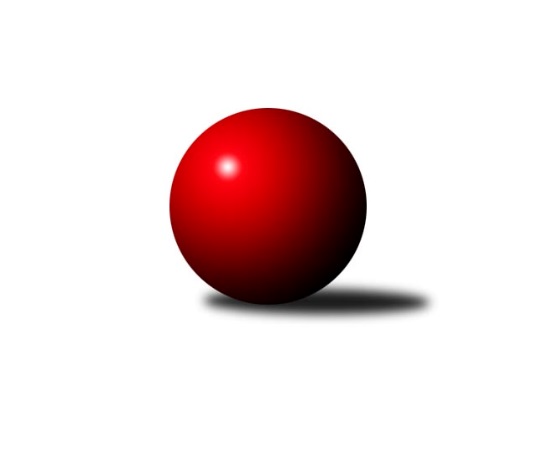 Č.1Ročník 2017/2018	24.5.2024 Jihomoravská divize 2017/2018Statistika 1. kolaTabulka družstev:		družstvo	záp	výh	rem	proh	skore	sety	průměr	body	plné	dorážka	chyby	1.	TJ Sokol Brno IV	1	1	0	0	7.0 : 1.0 	(14.0 : 10.0)	3261	2	2216	1045	30	2.	KK Blansko B	1	1	0	0	6.0 : 2.0 	(15.0 : 9.0)	3189	2	2191	998	50	3.	KK Réna Ivančice	1	1	0	0	6.0 : 2.0 	(14.5 : 9.5)	2661	2	1804	857	25	4.	KK Orel Ivančice	1	1	0	0	6.0 : 2.0 	(13.0 : 11.0)	2667	2	1815	852	27	5.	KK Orel Telnice	1	1	0	0	6.0 : 2.0 	(12.5 : 11.5)	2585	2	1743	842	29	6.	TJ Sokol Mistřín B	1	1	0	0	5.0 : 3.0 	(13.0 : 11.0)	3160	2	2156	1004	27	7.	TJ Jiskra Otrokovice	1	1	0	0	5.0 : 3.0 	(12.0 : 12.0)	3070	2	2069	1001	43	8.	KK Vyškov B	1	0	0	1	3.0 : 5.0 	(12.0 : 12.0)	3055	0	2084	971	46	9.	SKK Dubňany B	1	0	0	1	3.0 : 5.0 	(11.0 : 13.0)	3106	0	2143	963	30	10.	KC Zlín B	1	0	0	1	2.0 : 6.0 	(11.5 : 12.5)	2514	0	1814	700	47	11.	KK Jiskra Čejkovice	1	0	0	1	2.0 : 6.0 	(11.0 : 13.0)	2631	0	1814	817	30	12.	KK Mor.Slávia Brno B	1	0	0	1	2.0 : 6.0 	(9.5 : 14.5)	2544	0	1763	781	35	13.	TJ Valašské Meziříčí B	1	0	0	1	2.0 : 6.0 	(9.0 : 15.0)	3104	0	2130	974	56	14.	TJ Sokol Luhačovice B	1	0	0	1	1.0 : 7.0 	(10.0 : 14.0)	3133	0	2144	989	35Tabulka doma:		družstvo	záp	výh	rem	proh	skore	sety	průměr	body	maximum	minimum	1.	TJ Sokol Brno IV	1	1	0	0	7.0 : 1.0 	(14.0 : 10.0)	3261	2	3261	3261	2.	KK Blansko B	1	1	0	0	6.0 : 2.0 	(15.0 : 9.0)	3189	2	3189	3189	3.	KK Réna Ivančice	1	1	0	0	6.0 : 2.0 	(14.5 : 9.5)	2661	2	2661	2661	4.	KK Orel Telnice	1	1	0	0	6.0 : 2.0 	(12.5 : 11.5)	2585	2	2585	2585	5.	TJ Sokol Mistřín B	1	1	0	0	5.0 : 3.0 	(13.0 : 11.0)	3160	2	3160	3160	6.	TJ Jiskra Otrokovice	1	1	0	0	5.0 : 3.0 	(12.0 : 12.0)	3070	2	3070	3070	7.	KK Vyškov B	0	0	0	0	0.0 : 0.0 	(0.0 : 0.0)	0	0	0	0	8.	SKK Dubňany B	0	0	0	0	0.0 : 0.0 	(0.0 : 0.0)	0	0	0	0	9.	TJ Valašské Meziříčí B	0	0	0	0	0.0 : 0.0 	(0.0 : 0.0)	0	0	0	0	10.	KK Mor.Slávia Brno B	0	0	0	0	0.0 : 0.0 	(0.0 : 0.0)	0	0	0	0	11.	KC Zlín B	0	0	0	0	0.0 : 0.0 	(0.0 : 0.0)	0	0	0	0	12.	TJ Sokol Luhačovice B	0	0	0	0	0.0 : 0.0 	(0.0 : 0.0)	0	0	0	0	13.	KK Orel Ivančice	0	0	0	0	0.0 : 0.0 	(0.0 : 0.0)	0	0	0	0	14.	KK Jiskra Čejkovice	1	0	0	1	2.0 : 6.0 	(11.0 : 13.0)	2631	0	2631	2631Tabulka venku:		družstvo	záp	výh	rem	proh	skore	sety	průměr	body	maximum	minimum	1.	KK Orel Ivančice	1	1	0	0	6.0 : 2.0 	(13.0 : 11.0)	2667	2	2667	2667	2.	TJ Jiskra Otrokovice	0	0	0	0	0.0 : 0.0 	(0.0 : 0.0)	0	0	0	0	3.	TJ Sokol Brno IV	0	0	0	0	0.0 : 0.0 	(0.0 : 0.0)	0	0	0	0	4.	KK Blansko B	0	0	0	0	0.0 : 0.0 	(0.0 : 0.0)	0	0	0	0	5.	TJ Sokol Mistřín B	0	0	0	0	0.0 : 0.0 	(0.0 : 0.0)	0	0	0	0	6.	KK Orel Telnice	0	0	0	0	0.0 : 0.0 	(0.0 : 0.0)	0	0	0	0	7.	KK Réna Ivančice	0	0	0	0	0.0 : 0.0 	(0.0 : 0.0)	0	0	0	0	8.	KK Jiskra Čejkovice	0	0	0	0	0.0 : 0.0 	(0.0 : 0.0)	0	0	0	0	9.	KK Vyškov B	1	0	0	1	3.0 : 5.0 	(12.0 : 12.0)	3055	0	3055	3055	10.	SKK Dubňany B	1	0	0	1	3.0 : 5.0 	(11.0 : 13.0)	3106	0	3106	3106	11.	KC Zlín B	1	0	0	1	2.0 : 6.0 	(11.5 : 12.5)	2514	0	2514	2514	12.	KK Mor.Slávia Brno B	1	0	0	1	2.0 : 6.0 	(9.5 : 14.5)	2544	0	2544	2544	13.	TJ Valašské Meziříčí B	1	0	0	1	2.0 : 6.0 	(9.0 : 15.0)	3104	0	3104	3104	14.	TJ Sokol Luhačovice B	1	0	0	1	1.0 : 7.0 	(10.0 : 14.0)	3133	0	3133	3133Tabulka podzimní části:		družstvo	záp	výh	rem	proh	skore	sety	průměr	body	doma	venku	1.	TJ Sokol Brno IV	1	1	0	0	7.0 : 1.0 	(14.0 : 10.0)	3261	2 	1 	0 	0 	0 	0 	0	2.	KK Blansko B	1	1	0	0	6.0 : 2.0 	(15.0 : 9.0)	3189	2 	1 	0 	0 	0 	0 	0	3.	KK Réna Ivančice	1	1	0	0	6.0 : 2.0 	(14.5 : 9.5)	2661	2 	1 	0 	0 	0 	0 	0	4.	KK Orel Ivančice	1	1	0	0	6.0 : 2.0 	(13.0 : 11.0)	2667	2 	0 	0 	0 	1 	0 	0	5.	KK Orel Telnice	1	1	0	0	6.0 : 2.0 	(12.5 : 11.5)	2585	2 	1 	0 	0 	0 	0 	0	6.	TJ Sokol Mistřín B	1	1	0	0	5.0 : 3.0 	(13.0 : 11.0)	3160	2 	1 	0 	0 	0 	0 	0	7.	TJ Jiskra Otrokovice	1	1	0	0	5.0 : 3.0 	(12.0 : 12.0)	3070	2 	1 	0 	0 	0 	0 	0	8.	KK Vyškov B	1	0	0	1	3.0 : 5.0 	(12.0 : 12.0)	3055	0 	0 	0 	0 	0 	0 	1	9.	SKK Dubňany B	1	0	0	1	3.0 : 5.0 	(11.0 : 13.0)	3106	0 	0 	0 	0 	0 	0 	1	10.	KC Zlín B	1	0	0	1	2.0 : 6.0 	(11.5 : 12.5)	2514	0 	0 	0 	0 	0 	0 	1	11.	KK Jiskra Čejkovice	1	0	0	1	2.0 : 6.0 	(11.0 : 13.0)	2631	0 	0 	0 	1 	0 	0 	0	12.	KK Mor.Slávia Brno B	1	0	0	1	2.0 : 6.0 	(9.5 : 14.5)	2544	0 	0 	0 	0 	0 	0 	1	13.	TJ Valašské Meziříčí B	1	0	0	1	2.0 : 6.0 	(9.0 : 15.0)	3104	0 	0 	0 	0 	0 	0 	1	14.	TJ Sokol Luhačovice B	1	0	0	1	1.0 : 7.0 	(10.0 : 14.0)	3133	0 	0 	0 	0 	0 	0 	1Tabulka jarní části:		družstvo	záp	výh	rem	proh	skore	sety	průměr	body	doma	venku	1.	TJ Sokol Luhačovice B	0	0	0	0	0.0 : 0.0 	(0.0 : 0.0)	0	0 	0 	0 	0 	0 	0 	0 	2.	TJ Sokol Brno IV	0	0	0	0	0.0 : 0.0 	(0.0 : 0.0)	0	0 	0 	0 	0 	0 	0 	0 	3.	KK Blansko B	0	0	0	0	0.0 : 0.0 	(0.0 : 0.0)	0	0 	0 	0 	0 	0 	0 	0 	4.	TJ Sokol Mistřín B	0	0	0	0	0.0 : 0.0 	(0.0 : 0.0)	0	0 	0 	0 	0 	0 	0 	0 	5.	KK Vyškov B	0	0	0	0	0.0 : 0.0 	(0.0 : 0.0)	0	0 	0 	0 	0 	0 	0 	0 	6.	SKK Dubňany B	0	0	0	0	0.0 : 0.0 	(0.0 : 0.0)	0	0 	0 	0 	0 	0 	0 	0 	7.	KC Zlín B	0	0	0	0	0.0 : 0.0 	(0.0 : 0.0)	0	0 	0 	0 	0 	0 	0 	0 	8.	KK Orel Telnice	0	0	0	0	0.0 : 0.0 	(0.0 : 0.0)	0	0 	0 	0 	0 	0 	0 	0 	9.	KK Réna Ivančice	0	0	0	0	0.0 : 0.0 	(0.0 : 0.0)	0	0 	0 	0 	0 	0 	0 	0 	10.	TJ Valašské Meziříčí B	0	0	0	0	0.0 : 0.0 	(0.0 : 0.0)	0	0 	0 	0 	0 	0 	0 	0 	11.	KK Mor.Slávia Brno B	0	0	0	0	0.0 : 0.0 	(0.0 : 0.0)	0	0 	0 	0 	0 	0 	0 	0 	12.	KK Jiskra Čejkovice	0	0	0	0	0.0 : 0.0 	(0.0 : 0.0)	0	0 	0 	0 	0 	0 	0 	0 	13.	KK Orel Ivančice	0	0	0	0	0.0 : 0.0 	(0.0 : 0.0)	0	0 	0 	0 	0 	0 	0 	0 	14.	TJ Jiskra Otrokovice	0	0	0	0	0.0 : 0.0 	(0.0 : 0.0)	0	0 	0 	0 	0 	0 	0 	0 Zisk bodů pro družstvo:		jméno hráče	družstvo	body	zápasy	v %	dílčí body	sety	v %	1.	Václav Benada 	SKK Dubňany B 	1	/	1	(100%)	4	/	4	(100%)	2.	Miroslav Nemrava 	KK Réna Ivančice  	1	/	1	(100%)	4	/	4	(100%)	3.	Josef Kotlán 	KK Blansko B 	1	/	1	(100%)	4	/	4	(100%)	4.	Zdeněk Sedláček 	TJ Sokol Mistřín B 	1	/	1	(100%)	4	/	4	(100%)	5.	Evžen Štětkář 	KC Zlín B 	1	/	1	(100%)	3.5	/	4	(88%)	6.	Tomáš Buršík 	KK Réna Ivančice  	1	/	1	(100%)	3	/	4	(75%)	7.	Martin Fiala 	TJ Sokol Mistřín B 	1	/	1	(100%)	3	/	4	(75%)	8.	Aneta Ondovčáková 	KK Orel Ivančice 	1	/	1	(100%)	3	/	4	(75%)	9.	Jaromír Klika 	KK Orel Ivančice 	1	/	1	(100%)	3	/	4	(75%)	10.	Josef Hájek 	KK Orel Telnice 	1	/	1	(100%)	3	/	4	(75%)	11.	Jiří Zapletal 	KK Blansko B 	1	/	1	(100%)	3	/	4	(75%)	12.	Jiří Dvořák 	KK Orel Telnice 	1	/	1	(100%)	3	/	4	(75%)	13.	Ladislav Musil 	KK Blansko B 	1	/	1	(100%)	3	/	4	(75%)	14.	Milan Žáček 	TJ Sokol Luhačovice B 	1	/	1	(100%)	3	/	4	(75%)	15.	Jan Mecerod 	KK Orel Ivančice 	1	/	1	(100%)	3	/	4	(75%)	16.	Martin Komosný 	KK Jiskra Čejkovice 	1	/	1	(100%)	3	/	4	(75%)	17.	Marek Čech 	KK Réna Ivančice  	1	/	1	(100%)	3	/	4	(75%)	18.	Marek Rozsíval 	TJ Sokol Brno IV 	1	/	1	(100%)	3	/	4	(75%)	19.	Zdenek Pokorný 	KK Vyškov B 	1	/	1	(100%)	3	/	4	(75%)	20.	Jiří Smutný 	TJ Sokol Brno IV 	1	/	1	(100%)	3	/	4	(75%)	21.	Petr Večerka 	KK Vyškov B 	1	/	1	(100%)	3	/	4	(75%)	22.	Radoslav Rozsíval 	TJ Sokol Brno IV 	1	/	1	(100%)	3	/	4	(75%)	23.	Patrik Schneider 	KK Mor.Slávia Brno B 	1	/	1	(100%)	3	/	4	(75%)	24.	Zdeněk Škrobák 	KK Jiskra Čejkovice 	1	/	1	(100%)	3	/	4	(75%)	25.	Michael Divílek ml.	TJ Jiskra Otrokovice 	1	/	1	(100%)	3	/	4	(75%)	26.	Michael Divílek st.	TJ Jiskra Otrokovice 	1	/	1	(100%)	3	/	4	(75%)	27.	Roman Janás 	KC Zlín B 	1	/	1	(100%)	2.5	/	4	(63%)	28.	Miloslav Plesník 	TJ Valašské Meziříčí B 	1	/	1	(100%)	2.5	/	4	(63%)	29.	Jiří Šimeček 	KK Orel Telnice 	1	/	1	(100%)	2.5	/	4	(63%)	30.	Radim Hostinský 	KK Mor.Slávia Brno B 	1	/	1	(100%)	2.5	/	4	(63%)	31.	Jana Volková 	TJ Valašské Meziříčí B 	1	/	1	(100%)	2.5	/	4	(63%)	32.	Roman Macek 	TJ Sokol Mistřín B 	1	/	1	(100%)	2	/	4	(50%)	33.	Libor Pekárek 	TJ Jiskra Otrokovice 	1	/	1	(100%)	2	/	4	(50%)	34.	Miroslav Poledník 	KK Vyškov B 	1	/	1	(100%)	2	/	4	(50%)	35.	Jaroslav Harca 	SKK Dubňany B 	1	/	1	(100%)	2	/	4	(50%)	36.	Filip Dratva 	SKK Dubňany B 	1	/	1	(100%)	2	/	4	(50%)	37.	Pavel Husar 	TJ Sokol Brno IV 	1	/	1	(100%)	2	/	4	(50%)	38.	Martin Honc 	KK Blansko B 	1	/	1	(100%)	2	/	4	(50%)	39.	Zdeněk Vránek 	TJ Sokol Brno IV 	1	/	1	(100%)	2	/	4	(50%)	40.	Martin Bublák 	KK Orel Ivančice 	1	/	1	(100%)	2	/	4	(50%)	41.	Jaroslav Mošať 	KK Réna Ivančice  	1	/	1	(100%)	2	/	4	(50%)	42.	Alena Dvořáková 	KK Orel Telnice 	1	/	1	(100%)	2	/	4	(50%)	43.	František Kellner 	KK Mor.Slávia Brno B 	0	/	1	(0%)	2	/	4	(50%)	44.	Pavel Jurásek 	TJ Jiskra Otrokovice 	0	/	1	(0%)	2	/	4	(50%)	45.	Martin Kuropata 	TJ Valašské Meziříčí B 	0	/	1	(0%)	2	/	4	(50%)	46.	Josef Blaha 	TJ Sokol Mistřín B 	0	/	1	(0%)	2	/	4	(50%)	47.	Tomáš Stávek 	KK Jiskra Čejkovice 	0	/	1	(0%)	2	/	4	(50%)	48.	Radek Janás 	KC Zlín B 	0	/	1	(0%)	2	/	4	(50%)	49.	Miloslav Krejčí 	KK Vyškov B 	0	/	1	(0%)	2	/	4	(50%)	50.	Ladislav Teplík 	SKK Dubňany B 	0	/	1	(0%)	2	/	4	(50%)	51.	Radek Horák 	TJ Sokol Mistřín B 	0	/	1	(0%)	2	/	4	(50%)	52.	Jiří Konečný 	TJ Sokol Luhačovice B 	0	/	1	(0%)	2	/	4	(50%)	53.	Miroslav Hvozdenský 	TJ Sokol Luhačovice B 	0	/	1	(0%)	2	/	4	(50%)	54.	Miroslav Flek 	KK Blansko B 	0	/	1	(0%)	1.5	/	4	(38%)	55.	Tomáš Čech 	KK Réna Ivančice  	0	/	1	(0%)	1.5	/	4	(38%)	56.	Petr Polepil 	KC Zlín B 	0	/	1	(0%)	1.5	/	4	(38%)	57.	Zdenek Pokorný 	KK Orel Telnice 	0	/	1	(0%)	1.5	/	4	(38%)	58.	Radim Pliska 	KK Blansko B 	0	/	1	(0%)	1.5	/	4	(38%)	59.	Dalibor Šalplachta 	KK Réna Ivančice  	0	/	1	(0%)	1	/	4	(25%)	60.	Ludvík Vaněk 	KK Jiskra Čejkovice 	0	/	1	(0%)	1	/	4	(25%)	61.	Jan Večerka 	KK Vyškov B 	0	/	1	(0%)	1	/	4	(25%)	62.	Břetislav Láník 	KK Vyškov B 	0	/	1	(0%)	1	/	4	(25%)	63.	Peter Zaťko 	KK Mor.Slávia Brno B 	0	/	1	(0%)	1	/	4	(25%)	64.	Adam Sýkora 	KK Jiskra Čejkovice 	0	/	1	(0%)	1	/	4	(25%)	65.	Jiří Gach 	TJ Jiskra Otrokovice 	0	/	1	(0%)	1	/	4	(25%)	66.	Radek Šenkýř 	KK Mor.Slávia Brno B 	0	/	1	(0%)	1	/	4	(25%)	67.	Vít Svoboda 	KK Jiskra Čejkovice 	0	/	1	(0%)	1	/	4	(25%)	68.	Karel Máčalík 	TJ Sokol Luhačovice B 	0	/	1	(0%)	1	/	4	(25%)	69.	Josef Konvičný 	TJ Valašské Meziříčí B 	0	/	1	(0%)	1	/	4	(25%)	70.	Jaromír Čanda 	TJ Sokol Luhačovice B 	0	/	1	(0%)	1	/	4	(25%)	71.	Vratislav Kunc 	TJ Sokol Luhačovice B 	0	/	1	(0%)	1	/	4	(25%)	72.	David Matlach 	KC Zlín B 	0	/	1	(0%)	1	/	4	(25%)	73.	Zdeněk Kratochvíla 	SKK Dubňany B 	0	/	1	(0%)	1	/	4	(25%)	74.	Miloš Jandík 	TJ Valašské Meziříčí B 	0	/	1	(0%)	1	/	4	(25%)	75.	Miroslav Vítek 	TJ Sokol Brno IV 	0	/	1	(0%)	1	/	4	(25%)	76.	Martin Maša 	KK Orel Ivančice 	0	/	1	(0%)	1	/	4	(25%)	77.	Zdeněk Mrkvica 	KK Orel Ivančice 	0	/	1	(0%)	1	/	4	(25%)	78.	Milan Mikáč 	KK Orel Telnice 	0	/	1	(0%)	0.5	/	4	(13%)	79.	Martin Mačák 	SKK Dubňany B 	0	/	1	(0%)	0	/	4	(0%)	80.	Václav Luža 	TJ Sokol Mistřín B 	0	/	1	(0%)	0	/	4	(0%)	81.	Dalibor Lang 	KK Mor.Slávia Brno B 	0	/	1	(0%)	0	/	4	(0%)	82.	Pavel Milo 	TJ Valašské Meziříčí B 	0	/	1	(0%)	0	/	4	(0%)Průměry na kuželnách:		kuželna	průměr	plné	dorážka	chyby	výkon na hráče	1.	TJ Sokol Brno IV, 1-4	3197	2180	1017	32.5	(532.8)	2.	KK Blansko, 1-6	3146	2160	986	53.0	(524.4)	3.	TJ Sokol Mistřín, 1-4	3133	2149	983	28.5	(522.2)	4.	KC Zlín, 1-4	3062	2076	986	44.5	(510.4)	5.	KK Jiskra Čejkovice, 1-2	2649	1814	834	28.5	(441.5)	6.	KK Réna Ivančice, 1-2	2602	1783	819	30.0	(433.8)	7.	Telnice, 1-2	2549	1778	771	38.0	(424.9)Nejlepší výkony na kuželnách:TJ Sokol Brno IV, 1-4TJ Sokol Brno IV	3261	1. kolo	Marek Rozsíval 	TJ Sokol Brno IV	573	1. koloTJ Sokol Luhačovice B	3133	1. kolo	Zdeněk Vránek 	TJ Sokol Brno IV	568	1. kolo		. kolo	Miroslav Hvozdenský 	TJ Sokol Luhačovice B	549	1. kolo		. kolo	Jiří Smutný 	TJ Sokol Brno IV	542	1. kolo		. kolo	Milan Žáček 	TJ Sokol Luhačovice B	539	1. kolo		. kolo	Jaromír Čanda 	TJ Sokol Luhačovice B	533	1. kolo		. kolo	Pavel Husar 	TJ Sokol Brno IV	528	1. kolo		. kolo	Radoslav Rozsíval 	TJ Sokol Brno IV	526	1. kolo		. kolo	Miroslav Vítek 	TJ Sokol Brno IV	524	1. kolo		. kolo	Jiří Konečný 	TJ Sokol Luhačovice B	513	1. koloKK Blansko, 1-6KK Blansko B	3189	1. kolo	Ladislav Musil 	KK Blansko B	570	1. koloTJ Valašské Meziříčí B	3104	1. kolo	Josef Kotlán 	KK Blansko B	562	1. kolo		. kolo	Jana Volková 	TJ Valašské Meziříčí B	549	1. kolo		. kolo	Miloslav Plesník 	TJ Valašské Meziříčí B	546	1. kolo		. kolo	Miloš Jandík 	TJ Valašské Meziříčí B	532	1. kolo		. kolo	Miroslav Flek 	KK Blansko B	522	1. kolo		. kolo	Martin Honc 	KK Blansko B	520	1. kolo		. kolo	Pavel Milo 	TJ Valašské Meziříčí B	518	1. kolo		. kolo	Radim Pliska 	KK Blansko B	514	1. kolo		. kolo	Jiří Zapletal 	KK Blansko B	501	1. koloTJ Sokol Mistřín, 1-4TJ Sokol Mistřín B	3160	1. kolo	Martin Fiala 	TJ Sokol Mistřín B	568	1. koloSKK Dubňany B	3106	1. kolo	Filip Dratva 	SKK Dubňany B	543	1. kolo		. kolo	Josef Blaha 	TJ Sokol Mistřín B	542	1. kolo		. kolo	Roman Macek 	TJ Sokol Mistřín B	540	1. kolo		. kolo	Zdeněk Kratochvíla 	SKK Dubňany B	537	1. kolo		. kolo	Zdeněk Sedláček 	TJ Sokol Mistřín B	529	1. kolo		. kolo	Ladislav Teplík 	SKK Dubňany B	525	1. kolo		. kolo	Jaroslav Harca 	SKK Dubňany B	522	1. kolo		. kolo	Radek Horák 	TJ Sokol Mistřín B	508	1. kolo		. kolo	Václav Benada 	SKK Dubňany B	503	1. koloKC Zlín, 1-4TJ Jiskra Otrokovice	3070	1. kolo	Michael Divílek ml.	TJ Jiskra Otrokovice	554	1. koloKK Vyškov B	3055	1. kolo	Zdenek Pokorný 	KK Vyškov B	552	1. kolo		. kolo	Michael Divílek st.	TJ Jiskra Otrokovice	543	1. kolo		. kolo	Břetislav Láník 	KK Vyškov B	519	1. kolo		. kolo	Jan Večerka 	KK Vyškov B	519	1. kolo		. kolo	Libor Pekárek 	TJ Jiskra Otrokovice	516	1. kolo		. kolo	Jiří Gach 	TJ Jiskra Otrokovice	509	1. kolo		. kolo	Petr Večerka 	KK Vyškov B	493	1. kolo		. kolo	Miroslav Poledník 	KK Vyškov B	486	1. kolo		. kolo	Miloslav Krejčí 	KK Vyškov B	486	1. koloKK Jiskra Čejkovice, 1-2KK Orel Ivančice	2667	1. kolo	Martin Bublák 	KK Orel Ivančice	466	1. koloKK Jiskra Čejkovice	2631	1. kolo	Aneta Ondovčáková 	KK Orel Ivančice	463	1. kolo		. kolo	Jan Mecerod 	KK Orel Ivančice	459	1. kolo		. kolo	Martin Komosný 	KK Jiskra Čejkovice	456	1. kolo		. kolo	Tomáš Stávek 	KK Jiskra Čejkovice	453	1. kolo		. kolo	Zdeněk Škrobák 	KK Jiskra Čejkovice	450	1. kolo		. kolo	Ludvík Vaněk 	KK Jiskra Čejkovice	444	1. kolo		. kolo	Jaromír Klika 	KK Orel Ivančice	438	1. kolo		. kolo	Zdeněk Mrkvica 	KK Orel Ivančice	421	1. kolo		. kolo	Martin Maša 	KK Orel Ivančice	420	1. koloKK Réna Ivančice, 1-2KK Réna Ivančice 	2661	1. kolo	Marek Čech 	KK Réna Ivančice 	466	1. koloKK Mor.Slávia Brno B	2544	1. kolo	Miroslav Nemrava 	KK Réna Ivančice 	464	1. kolo		. kolo	Jaroslav Mošať 	KK Réna Ivančice 	456	1. kolo		. kolo	Tomáš Buršík 	KK Réna Ivančice 	452	1. kolo		. kolo	Peter Zaťko 	KK Mor.Slávia Brno B	437	1. kolo		. kolo	František Kellner 	KK Mor.Slávia Brno B	434	1. kolo		. kolo	Radim Hostinský 	KK Mor.Slávia Brno B	432	1. kolo		. kolo	Tomáš Čech 	KK Réna Ivančice 	418	1. kolo		. kolo	Radek Šenkýř 	KK Mor.Slávia Brno B	415	1. kolo		. kolo	Dalibor Lang 	KK Mor.Slávia Brno B	414	1. koloTelnice, 1-2KK Orel Telnice	2585	1. kolo	Jiří Šimeček 	KK Orel Telnice	468	1. koloKC Zlín B	2514	1. kolo	Roman Janás 	KC Zlín B	443	1. kolo		. kolo	Josef Hájek 	KK Orel Telnice	439	1. kolo		. kolo	Alena Dvořáková 	KK Orel Telnice	439	1. kolo		. kolo	Radek Janás 	KC Zlín B	432	1. kolo		. kolo	Petr Polepil 	KC Zlín B	432	1. kolo		. kolo	Zdenek Pokorný 	KK Orel Telnice	425	1. kolo		. kolo	Jiří Dvořák 	KK Orel Telnice	419	1. kolo		. kolo	David Matlach 	KC Zlín B	415	1. kolo		. kolo	Evžen Štětkář 	KC Zlín B	414	1. koloČetnost výsledků:	7.0 : 1.0	1x	6.0 : 2.0	3x	5.0 : 3.0	2x	2.0 : 6.0	1x